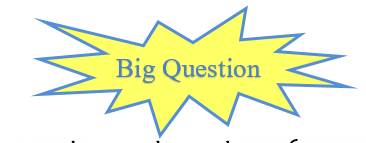            What do rocks tell us about the way the earth was formed?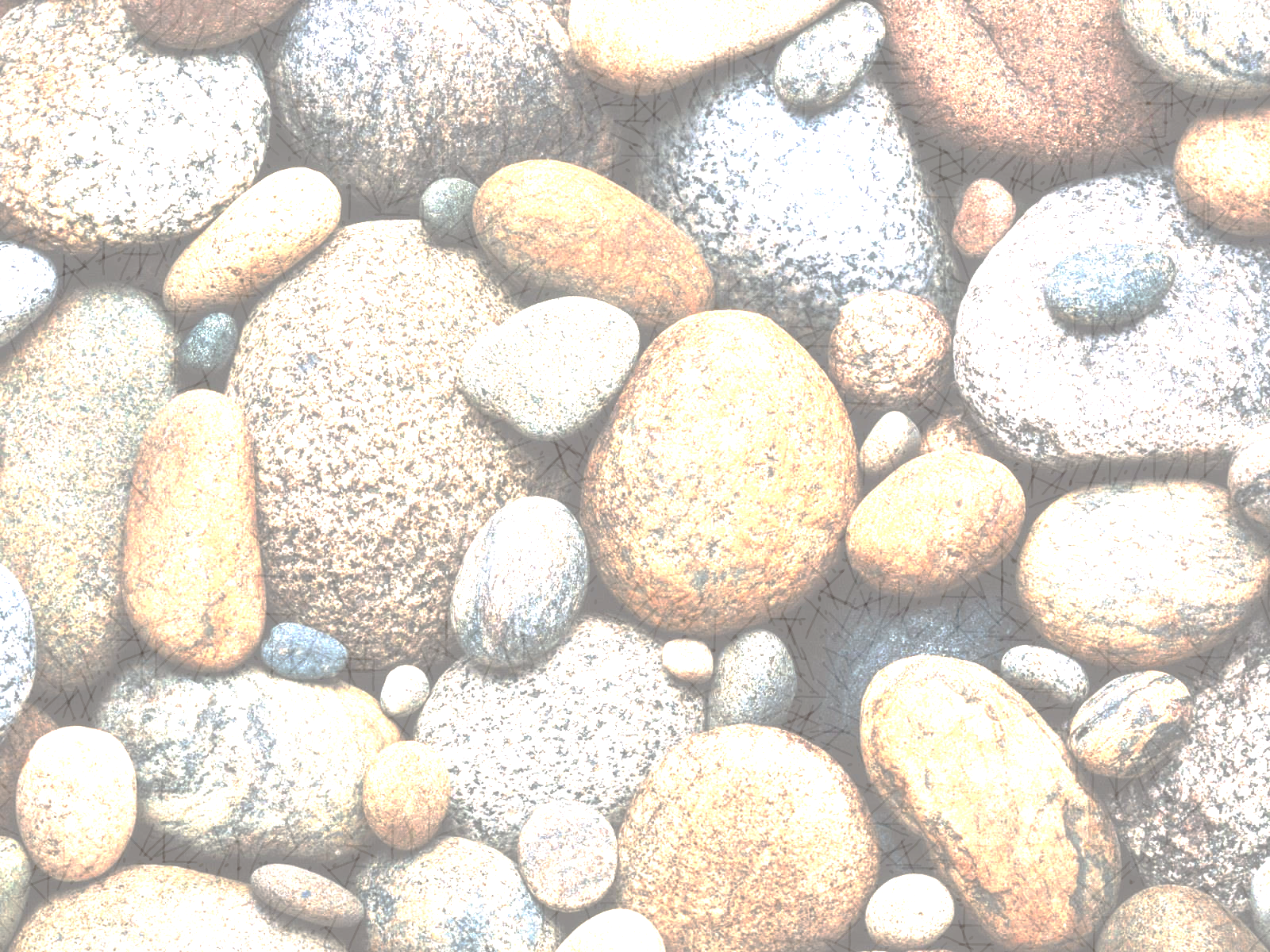 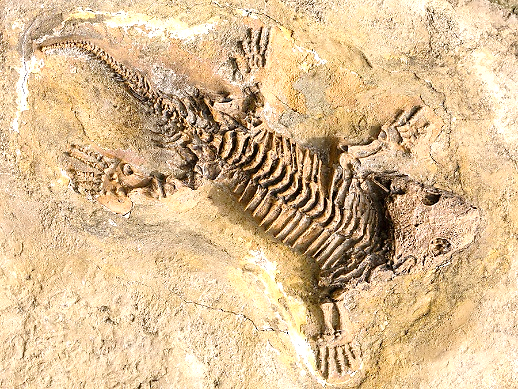 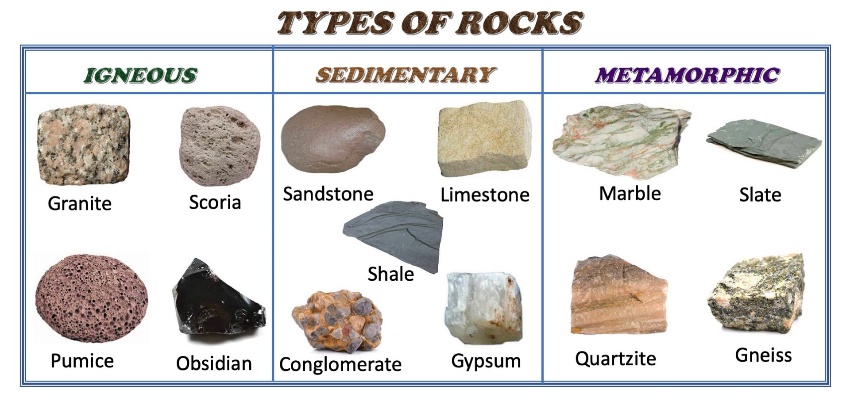 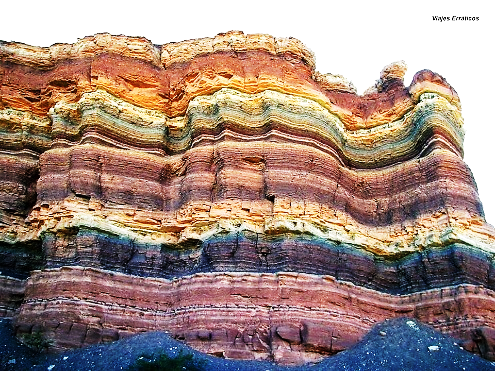 